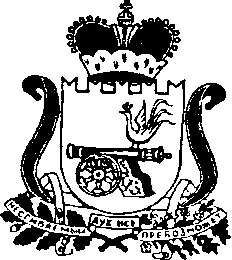 СОВЕТ ДЕПУТАТОВ РУДНЯНСКОГО ГОРОДСКОГО  ПОСЕЛЕНИЯРУДНЯНСКОГО РАЙОНА СМОЛЕНСКОЙ ОБЛАСТИРЕШЕНИЕот 28.01.2019 № 209О списании основных средств                 Рассмотрев ходатайство  по списанию основных средств  от 25 января 2019 г  и акт обследования основных средств,  находящихся  в хозяйственном ведении  в МУП «Руднятеплоэнерго»  по причине полного износа имущества, пришедшего в негодность, не подлежащее восстановлению (МУП  «Руднятеплоэнерго»  (Сапожников А.Н.) Совет депутатов Руднянского городского поселенияР Е Ш И Л :1. Списать основные средства, переданных МУП «Руднятеплоэнерго» в хозяйственное  ведение, по перечню  согласно приложения № 1.Глава муниципального образования Руднянского городского поселенияРуднянского района Смоленской области                                           С.Н. КостинПриложение №1К решению Совета депутатовРуднянского городского поселенияот 28.01.2019  № 209ПереченьИмущества  Руднянского городского поселения Руднянского района Смоленской области№п/пНаименованиеИнвентарный  номерКоличествошт.Год выпускаБалансоваястоимостьРуб.Износ на01.10.16Руб.Остаточнаястоимостьна 01.10.2016Руб.1Котельная на газовом топливе по адресу: Смоленская область, г. Рудня, ул. Мелиораторов,д.5394124.01.2011994000,00994000,000,00Итого1994000,00994000,000,00